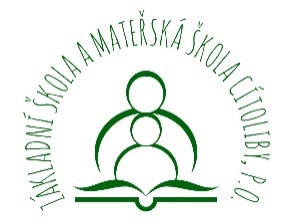                                  Základní škola a Mateřská škola Cítoliby, příspěvková organizace                                        IČO: 61357 502, vedená v obchodním rejstříku Krajského soudu v Ústí nad Labem oddíl Pr, vložka 770  Tyršovo náměstí 56, 439 02, CítolibyTouto cestou bych strávníkům chtěla představit nový program pro   stravovaní, který jsme instalovali. Nejprve si prosím přečtěte na web stránkách školy údaje o placení stravného a poté pár vět k ovládání programu                                  STRAVA. CZprogram slouží k přihlašování a odhlašování stravy řízené rodičem, strávníkemkaždý strávník má své uživatelské jméno a heslo ve tvaru příjmení jméno bez háčkůa čárek psané dohromady1983 je číslo jídelny Cítoliby popřípadě program nabízí seznam jídelen, kde je možné jídelnu vyhledatpo přihlášení se zobrazí hlavička se jménem strávníka a stavem kontaikona OBJEDNÁVKYzde je jídelníček na dané období, kde si můžete sami zvolit- odhlásit nebo přihlásit oběd, pouze do sedmé hodiny ranní téhož dne. Nezapomeňte po každém zásahu  do stravy ODESLAT jinakse Vaše objednávky neuložíjediná podmínka programu je, nejde do mínusu, pokud tedy nemáte zaplaceno, nemůžete přihlašovat, proto je udělané opatření platby do 20. dne na měsíc následující!!! viz web stránky školy, v takovém případě nemůže být ani dítě přijato do školkyikona PLATBYvidíte datum a částku, která byla přijata buďto hotově nebo bankou.                                                                                                                                 Martina Sasková - vedoucí ŠJ